Please complete a minimum of 6 tasks over the coming half term and the 4 pink boxes must be done by the end of October half term. Year 2 - Homework Grid – Autumn Term 2022Year 2 - Homework Grid – Autumn Term 2022Year 2 - Homework Grid – Autumn Term 2022Year 2 - Homework Grid – Autumn Term 2022 Phonics Challenge Make sure you know how to spell all the Year 1 common exception words (see list) as well as practicing your spelling every week. If you know the Year 1 words start learning the Year 2 words.  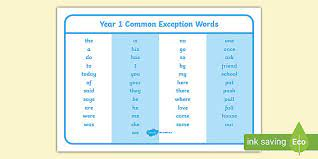 PE Challenge How many times can you throw and catch a ball in a row? Can you beat your score? 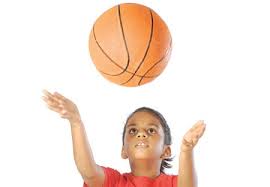 Maths Challenge I have set 3 games on Purple Mash. Missing numbers in 100 squareFinding numbers on a number lineWords and numerals to 100  Science Challenge Choose a microhabitat – this could be a rock, log, plant, a pile of leaves, grass ect…- and record what minibeasts you can find.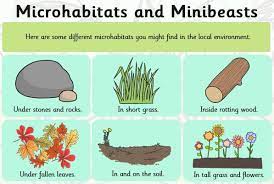 Date completed:Date completed:Date completed:Date completed:Topic Challenge Make a list of everything you can find in your home that broadcasts the news in some way.  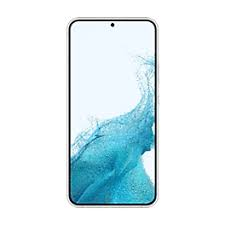 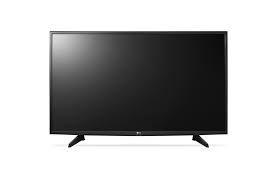 Writing Challenge Write some facts about Meerkats. What do you already know? What would you like to know? 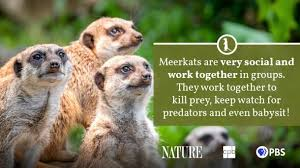 Art ChallengeFind out about Theresa Elvin (photographer). What is your favourite photograph and why? 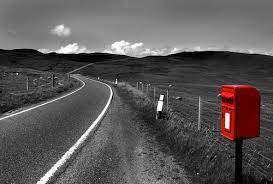 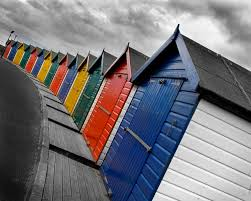 ICT Challenge Draw a poster that shows how you can stay safe when using ICT.  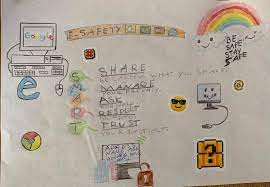 Date completed:Date completed:Date completed:Date completed: